                                                  ПРОЕКТ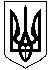 УКРАЇНАМАЛИНСЬКА МІСЬКА  РАДАЖИТОМИРСЬКОЇ ОБЛАСТІР І Ш Е Н Н я    малинської МІСЬКОЇ ради(___________________ сесія восьмого скликання)від ____________ 2022  року №___Про затвердження структури виконавчих органів міської ради на 2023 рікКеруючись статтями 26, 54, 59 Закону України «Про місцеве самоврядування в Україні», відповідно до постанови Кабінету Міністрів України від 09.03.2006 № 268 «Про упорядкування структури та умов оплати праці працівників апарату органів виконавчої влади, органів прокуратури, судів та інших органів» із змінами та доповненнями, міська рада    В И Р І Ш И Л А:1. Скоротити, з дотриманням строків і процедури відповідно до чинного законодавства, 31.05.2023 року, в структурі та штатному розписі виконавчого комітету Малинської міської ради такі посади: 1.1. радник міського голови - 1;1.2. перший заступник міського голови - 1;1.3. головного спеціаліста з режимно-секретної, оборонної та мобілізаційної роботи – 1;1.4. головного спеціаліста з питань цивільного захисту населення  – 1;1.5. водій – 3;1.6. прибиральниця – 2;1.7. відповідальний черговий – 1;1.8. головний спеціаліст відділу документообігу, звернень громадян та контролю – 1;1.9. «Управління регіонального розвитку» та посади:- начальник управління регіонального розвитку – 1;- начальник відділу економіки та інвестицій управління регіонального розвитку – 1;- головний спеціаліст відділу економіки та інвестицій управління регіонального розвитку – 2;- начальник відділу містобудування та земельних відносин управління регіонального розвитку, головний архітектор – 1;- головний спеціаліст відділу містобудування та земельних відносин управління регіонального розвитку – 9.2. Скоротити, з дотриманням строків і процедури відповідно до чинного законодавства, 31.05.2023 року в структурі та штатному розписі управління житлово-комунальному господарстві виконавчого комітету Малинської міської ради такі посади: 2.1. головний спеціаліст відділу житлово-комунального господарства – 1;2.2. головний спеціаліст відділу бухгалтерського обліку та тарифної політики – 1.3. Скоротити, з дотриманням строків і процедури відповідно до чинного законодавства, 31.05.2023 року в структурі та штатному розписі фінансового управління виконавчого комітету Малинської міської ради такі посади: 3.1. головний спеціаліст бюджетного відділу – 3;3.2. головний спеціаліст бухгалтерського обліку – 1.4. Скоротити з дотриманням строків і процедури відповідно до чинного законодавства  31.05.2023 року в структурі  та штатному розписі управління праці та соціального захисту населення виконавчого комітету Малинської міської ради такі посади:  4.1. головний спеціаліст з питань обслуговування осіб з інвалідністю, ветеранів війни та праці – 1;4.2. головний спеціаліст з питань охорони та умов праці, головний спеціаліст з питань обслуговування осіб з інвалідністю, ветеранів війни та праці, та контролю за призначенням та виплатою пенсій УПФ – 1;4.3. провідний спеціаліст фінансового відділу – 1;4.4. «Відділ  надання субсидій та допомог»  та посади:-начальник відділу надання субсидій та допомог – 1;-головний спеціаліст відділу надання субсидій та допомог – 2;-провідний спеціаліст відділу надання субсидій та допомог – 7;-спеціаліст І-ї категорії відділу надання субсидій та допомог – 2;4.5. головний спеціаліст з питань обслуговування потерпілих внаслідок аварії на ЧАЄС відділу соціального захисту населення, які постраждали внаслідок Чорнобильської катастрофи -  1;4.6. «Відділ  персоніфікованого обліку пільгових категорій населення»  та посади:-начальник відділу персоніфікованого обліку пільгових категорій населення – 1;-головний спеціаліст відділу персоніфікованого обліку пільгових категорій населення – 2;-провідний спеціаліст відділу персоніфікованого обліку пільгових категорій населення – 2;- спеціаліст І-ї категорії відділу персоніфікованого обліку пільгових категорій населення – 1;4.7. головний спеціаліст відділу сімейної, гендерної політики та з питань праці – 1;4.8. водій – 1.5. Ввести в структуру та штатний розпис з 01.06.2023 року з дотриманням строків і процедури у виконавчий комітет Малинської міської ради:5.1. посаду  головного спеціаліста з мобілізаційної, оборонної  роботи, цивільного захисту населення та охорони праці - 1;5.2. посаду  головного спеціаліста – 5;5.3. «Господарську групу» та посади:- завідувач господарством – 1;- водій – 3;- прибиральник службового приміщення – 4;- відповідальний черговий – 1;5.4. «Відділ містобудування, земельних відносин, економіки та інвестицій» та посади:- начальник відділу містобудування, земельних відносин, економіки та інвестицій, головний архітектор – 1;-головний спеціаліст відділу містобудування, земельних відносин, економіки та інвестицій – 7.6. Ввести в структуру та штатний розпис з 01.06.2023 року з дотриманням строків і процедури в управління праці та соціального захисту населення виконавчого комітету Малинської міської ради:6.1. «Відділ державних соціальних допомог» та посади:-начальник відділу державних соціальних допомог – 1;-головний спеціаліст державних соціальних допомог – 1;-провідний спеціаліст державних соціальних допомог – 4.6.2. «Відділ соціального забезпечення» та посади:-начальник відділу соціального забезпечення – 1-головний спеціаліст відділу соціального забезпечення - 27. Повідомити працівників про наступне вивільнення у зв’язку із скороченням чисельності. Запропонувати попередженим про наступне вивільнення працівникам вільні наявні посади. Фактичне вивільнення працівників здійснити шляхом видання розпорядження (наказу) не раніше, ніж через 2 місяці з дня  повідомлення.8.Затвердити з 01.06.2023 року структуру виконавчих органів міської ради та його чисельність в кількості 155 працівників (додаток 1).9.Начальнику фінансового управління (БОРИСЕНКО Тетяні) при підготовці проекту рішення сесії Малинської міської ради, щодо внесення змін до бюджету Малинської міської територіальної громади на 2023 рік, враховуючи вище зазначені зміни, привести у відповідність бюджетні асигнування розпорядникам коштів.  10. Контроль за виконанням цього рішення покласти на постійні комісії з питань прав людини, законності, депутатської діяльності, етики та регламенту та з питань фінансів, бюджету, планування соціально-економічного розвитку, інвестицій та міжнародного співробітництва.Міський голова                                                                    Олександр СИТАЙЛОІгор МАЛЕГУСОлександр ПАРШАКОВОлена КУПНЕВИЧДодаток 1 до рішенняМалинської міської ради                                                                             _____ сесії 8-го скликаннявід ____________________СТРУКТУРАвиконавчих органів міської ради(станом на   01.06.2023)Секретар міської ради                                                    Василь МАЙСТРЕНКО111Міський голова1222секретар міської ради1333головний спеціаліст1Апарат виконавчого комітетуАпарат виконавчого комітетуАпарат виконавчого комітетуАпарат виконавчого комітетуАпарат виконавчого комітету4-6заступник міського голови заступник міського голови заступник міського голови 37керуючий справами виконкомукеруючий справами виконкомукеруючий справами виконкому18головний спеціаліст з організаційної  роботи та по зв’язках з громадськістю  	головний спеціаліст з організаційної  роботи та по зв’язках з громадськістю  	головний спеціаліст з організаційної  роботи та по зв’язках з громадськістю  	19головний спеціаліст з питань внутрішньої політикиголовний спеціаліст з питань внутрішньої політикиголовний спеціаліст з питань внутрішньої політики110головний спеціаліст з мобілізаційної, оборонної роботи, цивільного захисту населення та охорони праціголовний спеціаліст з мобілізаційної, оборонної роботи, цивільного захисту населення та охорони праціголовний спеціаліст з мобілізаційної, оборонної роботи, цивільного захисту населення та охорони праці111секретар керівникасекретар керівникасекретар керівника112діловодділоводділовод1Cтаростинські округи:Cтаростинські округи:Cтаростинські округи:Cтаростинські округи:Cтаростинські округи:Ворсівський старостинський округВорсівський старостинський округВорсівський старостинський округВорсівський старостинський округВорсівський старостинський округ13старостастаростастароста114діловодділоводділовод115робітник з благоустроюробітник з благоустроюробітник з благоустрою1Горинський старостинський округГоринський старостинський округГоринський старостинський округГоринський старостинський округГоринський старостинський округ16старостастаростастароста117діловодділоводділовод118робітник з благоустроюробітник з благоустроюробітник з благоустрою1Гранітненський старостинський округГранітненський старостинський округГранітненський старостинський округГранітненський старостинський округГранітненський старостинський округ19старостастаростастароста120головний спеціалістголовний спеціалістголовний спеціаліст121-22діловодділоводділовод223робітник з благоустроюробітник з благоустроюробітник з благоустрою1Дібрівський старостинський округДібрівський старостинський округДібрівський старостинський округДібрівський старостинський округДібрівський старостинський округ24старостастаростастароста125діловодділоводділовод126робітник з благоустроюробітник з благоустроюробітник з благоустрою1Луківський старостинський округЛуківський старостинський округЛуківський старостинський округЛуківський старостинський округЛуківський старостинський округ27старостастаростастароста128діловодділоводділовод129робітник з благоустроюробітник з благоустроюробітник з благоустрою1Любовицький старостинський округЛюбовицький старостинський округЛюбовицький старостинський округЛюбовицький старостинський округЛюбовицький старостинський округ30старостастаростастароста131діловодділоводділовод132робітник з благоустроюробітник з благоустроюробітник з благоустрою1Малинівський старостинський округМалинівський старостинський округМалинівський старостинський округМалинівський старостинський округМалинівський старостинський округ33старостастаростастароста134діловодділоводділовод135робітник з благоустроюробітник з благоустроюробітник з благоустрою1Морозівський  старостинський округМорозівський  старостинський округМорозівський  старостинський округМорозівський  старостинський округМорозівський  старостинський округ36старостастаростастароста137головний спеціалістголовний спеціалістголовний спеціаліст138діловодділоводділовод139робітник з благоустроюробітник з благоустроюробітник з благоустрою1Недашківський  старостинський округНедашківський  старостинський округНедашківський  старостинський округНедашківський  старостинський округНедашківський  старостинський округ40старостастаростастароста141головний спеціалістголовний спеціалістголовний спеціаліст142-43діловодділоводділовод244робітник з благоустроюробітник з благоустроюробітник з благоустрою1Нововоробївський старостинський округНововоробївський старостинський округНововоробївський старостинський округНововоробївський старостинський округНововоробївський старостинський округ45старостастаростастароста146головний спеціалістголовний спеціалістголовний спеціаліст147-48діловодділоводділовод249робітник з благоустроюробітник з благоустроюробітник з благоустрою1Пиріжківський старостинський округПиріжківський старостинський округПиріжківський старостинський округПиріжківський старостинський округПиріжківський старостинський округ50старостастаростастароста151діловодділоводділовод152робітник з благоустроюробітник з благоустроюробітник з благоустрою1Слобідський старостинський округСлобідський старостинський округСлобідський старостинський округСлобідський старостинський округ53старостастаростастароста154діловодділоводділовод155робітник з благоустроюробітник з благоустроюробітник з благоустрою1Українківський старостинський округУкраїнківський старостинський округУкраїнківський старостинський округУкраїнківський старостинський округ56старостастаростастароста157діловодділоводділовод158робітник з благоустроюробітник з благоустроюробітник з благоустрою1Устинівський старостинський округУстинівський старостинський округУстинівський старостинський округУстинівський старостинський округ59старостастаростастароста160головний спеціалістголовний спеціалістголовний спеціаліст161-62діловодділоводділовод263робітник з благоустроюробітник з благоустроюробітник з благоустрою1Юридичний відділ - 2Юридичний відділ - 2Юридичний відділ - 2Юридичний відділ - 2Юридичний відділ - 2646464начальник відділу1656565головний спеціаліст1Відділ документообігу, звернень громадян та контролю - 3Відділ документообігу, звернень громадян та контролю - 3Відділ документообігу, звернень громадян та контролю - 3Відділ документообігу, звернень громадян та контролю - 3Відділ документообігу, звернень громадян та контролю - 3666666начальник відділу167-6867-6867-68головний спеціаліст 2Служба у справах дітей - 4Служба у справах дітей - 4Служба у справах дітей - 4Служба у справах дітей - 4Служба у справах дітей - 4696969начальник170-7270-7270-72головний спеціаліст 3Відділ ведення Державного реєстру виборців – 2Відділ ведення Державного реєстру виборців – 2Відділ ведення Державного реєстру виборців – 2Відділ ведення Державного реєстру виборців – 2Відділ ведення Державного реєстру виборців – 2737373начальник відділу1747474головний спеціаліст  1Центр надання адміністративних послуг – 9Центр надання адміністративних послуг – 9Центр надання адміністративних послуг – 9Центр надання адміністративних послуг – 9Центр надання адміністративних послуг – 9757575начальник центру-адміністратор176-7976-7976-79адміністратор480-8380-8380-83державний реєстратор4Сектор ведення реєстру Малинської міської територіальної громади - 2Сектор ведення реєстру Малинської міської територіальної громади - 2Сектор ведення реєстру Малинської міської територіальної громади - 2Сектор ведення реєстру Малинської міської територіальної громади - 2Сектор ведення реєстру Малинської міської територіальної громади - 2848484завідувач сектору1858585головний спеціаліст1Архівний відділ -2Архівний відділ -2Архівний відділ -2Архівний відділ -2Архівний відділ -28686начальник відділуначальник відділу18787головний спеціалістголовний спеціаліст1Відділ бухгалтерії - 2Відділ бухгалтерії - 2Відділ бухгалтерії - 2Відділ бухгалтерії - 2Відділ бухгалтерії - 28888начальник відділу, головний бухгалтерначальник відділу, головний бухгалтер18989головний спеціаліст  головний спеціаліст  1Служба персоналу – 1Служба персоналу – 1Служба персоналу – 1Служба персоналу – 1Служба персоналу – 19090начальник служби персоналуначальник служби персоналу1Відділ містобудування, земельних відносин, економіки та інвестицій- 8Відділ містобудування, земельних відносин, економіки та інвестицій- 8Відділ містобудування, земельних відносин, економіки та інвестицій- 8Відділ містобудування, земельних відносин, економіки та інвестицій- 8Відділ містобудування, земельних відносин, економіки та інвестицій- 89191начальник відділу, головний архітекторначальник відділу, головний архітектор192-9892-98головний спеціаліст головний спеціаліст 7Господарська група - 9Господарська група - 9Господарська група - 9Господарська група - 9Господарська група - 99999завідувач господарствомзавідувач господарством1100-102100-102водійводій3103-106103-106прибиральник службового приміщенняприбиральник службового приміщення4107107відповідальний черговийвідповідальний черговий1Управління (відділи) виконавчого комітету Малинської міської ради із статусом юридичної особи Управління (відділи) виконавчого комітету Малинської міської ради із статусом юридичної особи Управління (відділи) виконавчого комітету Малинської міської ради із статусом юридичної особи I. Управління житлово-комунального господарства – 9I. Управління житлово-комунального господарства – 9I. Управління житлово-комунального господарства – 91начальник управління1відділ житлово-комунального господарства  - 3відділ житлово-комунального господарства  - 32начальник відділу, заступник начальника управління13-4головний спеціаліст 2відділ комунального майна та житлової політики - 4відділ комунального майна та житлової політики - 45начальник відділу16-8головний спеціаліст3відділ бухгалтерського обліку та тарифної політики – 1відділ бухгалтерського обліку та тарифної політики – 19начальник відділу, головний бухгалтер1II. Фінансове управління  - 6II. Фінансове управління  - 6II. Фінансове управління  - 61начальник управління1бюджетний відділ – 22заступник начальника управління, начальник бюджетного відділу13головний спеціаліст1відділ доходів – 24начальник відділу15головний спеціаліст 1відділ бухгалтерського обліку - 16начальник відділу, головний бухгалтер1III. Управління праці та соціального захисту населення -21III. Управління праці та соціального захисту населення -21III. Управління праці та соціального захисту населення -211начальник управління12-3заступник начальника24державний соціальний інспектор15головний спеціаліст з питань автоматизованої обробки інформації16головний спеціаліст з кадрової роботи, юристконсульт1фінансовий відділ - 2фінансовий відділ - 27начальник відділу18головний спеціаліст1відділ державних соціальних допомог - 6відділ державних соціальних допомог - 69начальник відділу110головний спеціаліст111-14провідний спеціаліст4відділ соціального захисту громадян, які постраждали внаслідок Чорнобильської катастрофи – 2відділ соціального захисту громадян, які постраждали внаслідок Чорнобильської катастрофи – 215начальник відділу 116головний спеціаліст1відділ  соціального забезпечення – 3відділ  соціального забезпечення – 317начальник відділу118-19головний спеціаліст2відділ сімейної, гендерної політики та з питань праці - 2відділ сімейної, гендерної політики та з питань праці - 2відділ сімейної, гендерної політики та з питань праці - 220начальник відділу121головний спеціаліст1IV. Управління освіти, молоді, спорту танаціонально-патріотичного виховання - 8IV. Управління освіти, молоді, спорту танаціонально-патріотичного виховання - 8IV. Управління освіти, молоді, спорту танаціонально-патріотичного виховання - 81начальник управління 12заступник начальника управління13секретар1відділ освіти – 3відділ освіти – 3відділ освіти – 34-6головний спеціаліст 3відділ молоді, спорту та національно патріотичного виховання -2відділ молоді, спорту та національно патріотичного виховання -2відділ молоді, спорту та національно патріотичного виховання -27начальник відділу 18головний спеціаліст1V. Відділ культури – 2V. Відділ культури – 2V. Відділ культури – 21начальник відділу1      2головний спеціаліст 1VI. Відділ охорони здоров’я – 2VI. Відділ охорони здоров’я – 2VI. Відділ охорони здоров’я – 21начальник відділу12головний спеціаліст /охорони здоров’я1Всього в самостійних відділах, управліннях виконавчого комітету міської радиВсього в самостійних відділах, управліннях виконавчого комітету міської ради48Разом у виконавчих органах радиРазом у виконавчих органах ради155